Què li donarem de menjar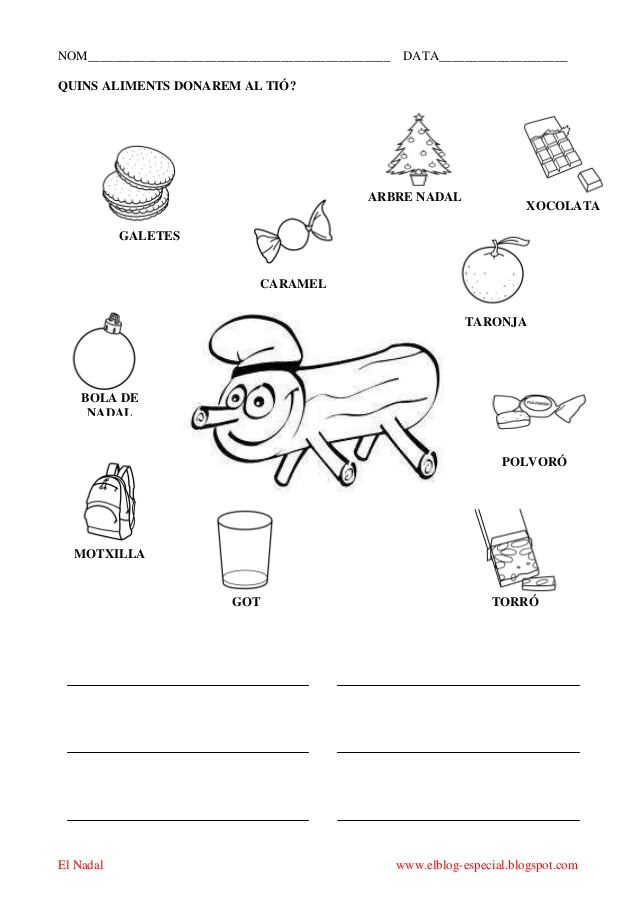 